Анықтама «Рәміздер – мақтанышым» сынып сағаты24 қаңтар күні  «Рәміздер – мақтанышым» атты онлайн сынып сағаты болып өтті. Сынып сағатының мақсаты : І. Оқушылардың Елтаңба, Ту, Әнұран туралы түсініктерін нығайту. Рәміздердің пайда болуы және тарихтағы маңызы жайлы түсініктерді дамыту.ІІ. Оқушыларды Отансүйгіштікке, адамгершілікке, Отанына, халқына адал қызмет етуге, елінің Туын, Елтаңбасын, Әнұранын қастерлеп, құрметтеуге, халқының тегін, тарихын білуге тәрбиелеу. Формасы: онлайн сынып сағаты. Сынып сағатының барысында оқушыларға Елтаңба, Ту, Әнұран туралы толық мәлімет берілді. Балалармен Қазақстан мемлекеттік рәміздері туралы «Сұрақ-жауап» викторина өткізілді. Оқушылар Отан туралы өлеңдер айтып, өз Отандарына тілек айтты.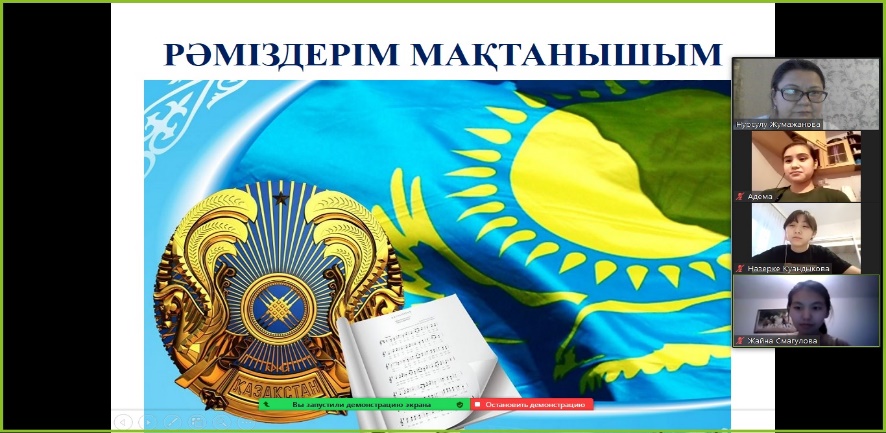 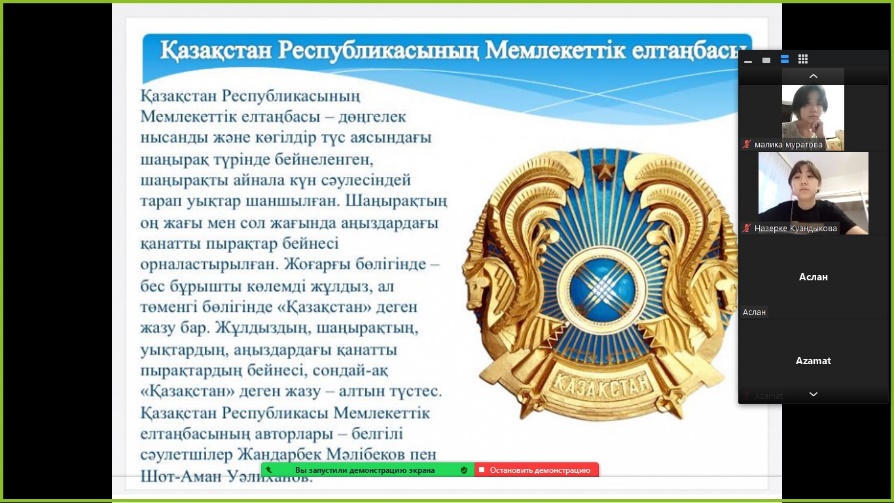 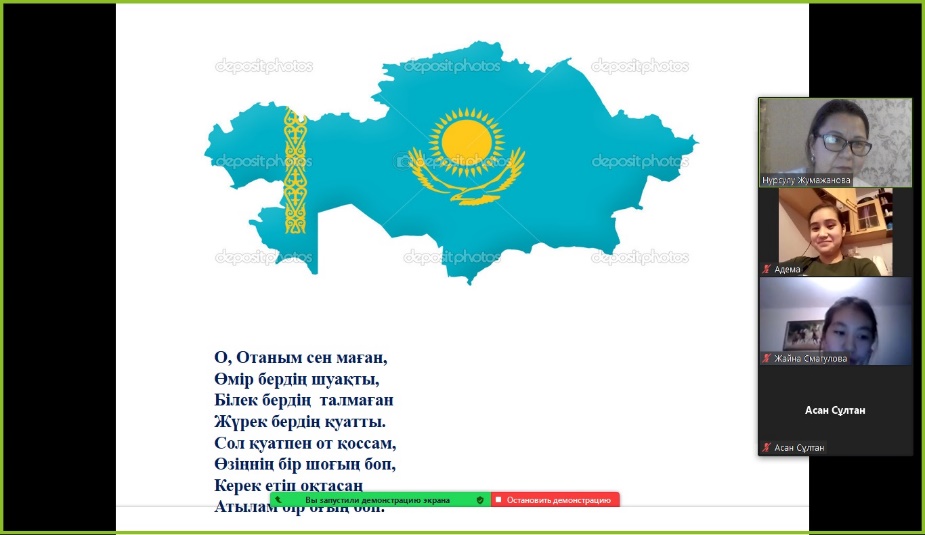 